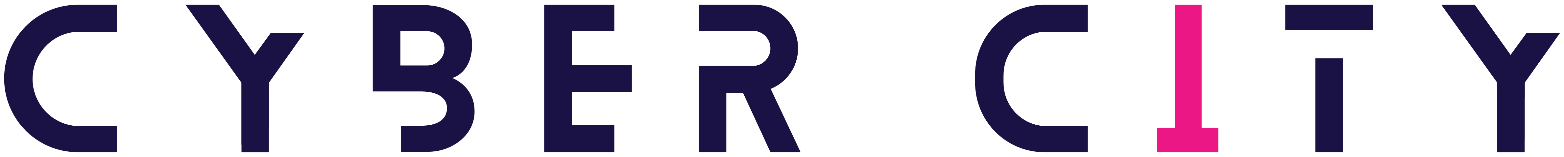 Student Work Booklet Week 2, Protecting Data Topic: Goals and FrameworkActivity: Student QuestionnaireWhat are the goals of information security?   ____________________________________________________________________________________________________________________________________________________________________________________________________________________________________________________________________________________________________________What is the importance of maintaining these goals, such as Protecting data/information and managing risk?   ____________________________________________________________________________________________________________________________________________________________________________________________________________________________________________________________________________________________________________Define the CIA componentsSummary of Classwork: 'How can data can be protected?'   _______________________________________________________________________________________________________________________________________________________________________________________________________________________________________________________________________________________________________________________________________How is data protected in a Virtual space? How is data protected in a Physical space? Both? Topic: Access ControlsActivity: Student QuestionnaireWhat is Identification? _______________________________________________________________________________________________________________________________________________________________________________________________________________________________________________________________________________________________________________________________________What is Authentication? _______________________________________________________________________________________________________________________________________________________________________________________________________________________________________________________________________________________________________________________________________What is Authorisation?____________________________________________________________________________________________________________________________________________________________________________________________________________________________________________________________________________________________________________Address how each of these access controls can be used in an organisation, and provide modern examples (through individual research) of organisations and/or their products that have incorporated these techniques.What are the advantages and disadvantages of restricting access to others regarding viewing of data?Topic: EncryptionActivity: Student QuestionnaireWhat is encryption? _______________________________________________________________________________________________________________________________________________________________________________________________________________________________________________________________________________________________________________________________________What is Encryption's roles within cyber security for:When providing confidentiality ________________________________________________________________________________________________________________________________________________________________________________________________________________________________________________________________________________________________________________________Guarding stored data on devices________________________________________________________________________________________________________________________________________________________________________________________________________________________________________________________________________________________________________________________Protecting transactions    ________________________________________________________________________________________________________________________________________________________________________________________________________________________________________________________________________________________________________________________Securing network communications________________________________________________________________________________________________________________________________________________________________________________________________________________________________________________________________________________________________________________________Is there any other roles encryption possesses in relation to cyber security?________________________________________________________________________________________________________________________________________________________________________________________________________________________________________________________________________________________________________________________Teach Provides ScenarioWrite/type the scenario here: How does encryption keep the data safe?   ________________________________________________________________________________________________________________________________________________________________________________________________________________________________________________________________________________________________________________________What data is being protected?  ________________________________________________________________________________________________________________________________________________________________________________________________________________________________________________________________________________________________________________________Why is the data valuable to other parties that aren't the owners?   ________________________________________________________________________________________________________________________________________________________________________________________________________________________________________________________________________________________________________________________Are other parties involved? If yes, who?________________________________________________________________________________________________________________________________________________________________________________________________________________________________________________________________________________________________________________________Research Activity Research an organisation and the type of data they store and what type of encryption would be most appropriate for the organisation's data.The organisation chosen: __________________________________________________________________________________Who are they?_______________________________________________________________________________________________________________________________________________________________________________________________________________________________________________________________________________________________________________________________________Type of Data they store:_______________________________________________________________________________________________________________________________________________________________________________________________________________________________________________________________________________________________________________________________________Most appropriate encryption and reasoning:______________________________________________________________________________________________________________________________________________________________________________________________________________________________________________________________________________________________________________________________________________________________________________________________________________________________________________________________________________________________________________________________________________________________________________________________________________________________________________________________________________List the advantages and disadvantages table of different encryption methodsAESTriple DESTeacher Chosen encryption method:Summary of Week 2 - Create your own notes, understandings, definitions etc.._________________________________________________________________________________________________________________________________________________________________________________________________________________________________________________________________________________________________________________________________________________________________________________________________________________________________________________________________________________________________________________________________________________________________________________________________________________________________________________________________________________________________________________________________________________________________________________________________________________________________________________________________________________________________________________________________________________________________________________________________________________________________________________________________________________________________________________________________________________________________________________________________________________________________________________________________________________________________________________________________________________________________________________________________________________________________________________________________________Summary of Week 2  – Create your own drawings, symbols, diagrams, visual notes etc.ComponentDefinitionExampleCIAOrganisationProduct/ProgramTechnique and ExampleAdvantages +Disadvantages -Advantages +Disadvantages -Advantages +Disadvantages -Advantages +Disadvantages -